3GPP TSG-SA3 Meeting #116	S3-242Jeju, South Korea,  20th - 24th May 2024Source:	Philips International B.V.Title:	New Solution: Human User ID authentication and authorizationDocument for:	ApprovalAgenda Item:	5.101	Decision/action requestedSA3 is kindly requested to approve the new solution proposed.2	References3	RationaleThis contribution proposes a solution to KI#1: Authentication and Authorization of Human User ID, in TR 33.700-32, to achieve the security goals. 4	Detailed proposal*** START OF CHANGES ***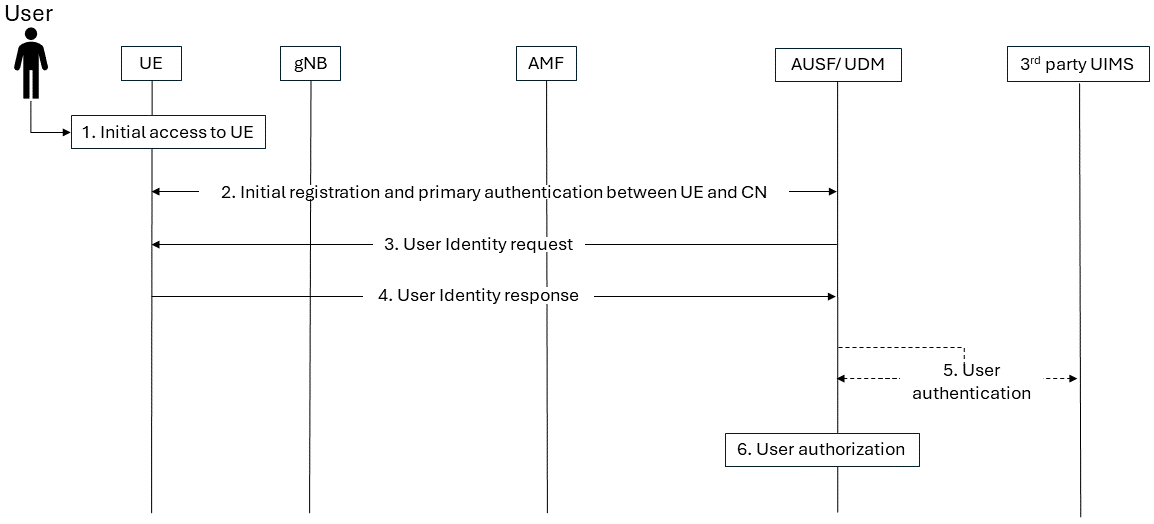 Editor’s Note: Details on how the authentication is performed in step 5 are FFS. *** END OF CHANGES ***